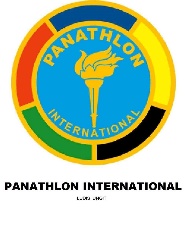 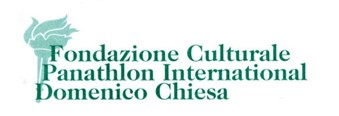 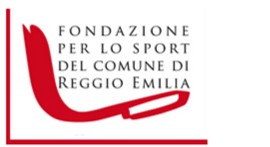 Art. 3 - SCHEDA DI ISCRIZIONE GRATUITAPhoto Contest 2024Tema: « La natura dello sport – Lo sport nella natura »da compilare interamente (elettronicamente) ed inviare con la/le fotografia/eENTRO IL 31 MARZO 2024 tramite WeTransfer a info@panathlon.netNome & Cognome  ( F         M        )*____________________________________________________________________________ Data di nascita* _______________________ (ALLEGARE COPIA DI DOCUMENTO DI IDENTITÀ) Indirizzo:______________________________________________________________Città:___________________ CAP______________	Paese*:______________________________Tel.______________________________Cell._______________________________________E-mail*:____________________________________	       SitoWeb/Profili Social_______________________________________________CHIEDE dipartecipare al concorso Photo Contest 2024 « La natura dello sport – Lo sport nella natura »con le allegate fotografie (max. 4)_________________________________________________________________________________________________SCHEDA TECNICA DELLO SCATTOFOTO 1: Formato e definizione  (esempio: JPG a 300 dpi, con dimensione 3872x2592 pixel) ______________________________                 Titolo dello scatto (facoltativo)________________________________________________________________FOTO 2: Formato e definizione  ______________________________________________________________________________     Titolo dello scatto (facoltativo)________________________________________________________________FOTO 3: Formato e definizione  ______________________________________________________________________________     Titolo dello scatto (facoltativo)________________________________________________________________FOTO 4: Formato e definizione  ______________________________________________________________________________                 Titolo dello scatto (facoltativo)________________________________________________________________Con l’iscrizione:- Autorizzo l’utilizzo delle immagini da parte di Fondazione Culturale Panathlon International “Domenico Chiesa” e del Panathlon International esclusivamente  per fini culturali, online e offline, senza alcun intento di lucro.- Sono direttamente responsabile di eventuali richieste o pretese di risarcimento per eventuali immagini coperte da copyright, e/o in  violazione delle disposizioni che regolano i diritti delle immagini. - Autorizzo la raccolta e l’utilizzo dei miei dati personali in ottemperanza al Regolamento UE 2016/679 - (GDPR)- La partecipazione alla competizione comporta l’accettazione di tutti gli articoli del presente Regolamento.               Luogo e data                                                                                                Firma del concorrente________________________                                                          ____________________________________                                                                                                                                                                     (firma leggibile)(*) Campi obbligatori